AVALIAÇÃO – 2º BIMESTRE1. O AMBIENTE É FORMADO POR TUDO QUE ESTÁ AO NOSSO REDOR. MARQUE A OPÇÃO QUE CONTÉM TUDO AQUILO QUE PODEMOS ENCONTRAR EM UM AMBIENTE.A) SERES VIVOS E COMPONENTES NATURAIS.B) SERES VIVOS E COMPONENTES CONSTRUÍDOS.C) SERES VIVOS E COMPONENTES VIVOS.D) SERES VIVOS, COMPONENTES NATURAIS E COMPONENTES CONSTRUÍDOS.2. OBSERVE OS AMBIENTES A SEGUIR E DESCREVA AS CARACTERÍSTICAS DE CADA UM DELES.QUE DIFERENÇAS VOCÊ PERCEBE ENTRE OS AMBIENTES MOSTRADOS NAS IMAGENS ACIMA?____________________________________________________________________________________________________________________________________________________________3. LEIA A SEGUIR ALGUMAS CARACTERÍSTICAS DOS SERES VIVOS E TENTE DESCOBRIR QUAL É O SER VIVO CORRESPONDENTE, ASSINALANDO A ALTERNATIVA CORRETA.A) BANANEIRA.B) MACIEIRA.C) ROSEIRA.D) COQUEIRO.A) LAGARTO.B) GALINHA.C) CACHORRO.D) PINGUIM.4. MARQUE O PRINCIPAL GÁS USADO PELA MAIORIA DOS SERES VIVOS PARA SOBREVIVER:A) GÁS OXIGÊNIO.B) GÁS CARBÔNICO.ALÉM DO AR, DE QUE OUTROS ELEMENTOS OS SERES VIVOS NECESSITAM PARA SOBREVIVER?____________________________________________________________________________________________________________________________________________________________5. DESENHE UMA PLANTA NO QUADRO A SEGUIR E IDENTIFIQUE AS SUAS PARTES.6. MARQUE A ALTERNATIVA QUE MOSTRA A ESTRUTURA EM QUE ESTÃO OS ÓRGÃOS REPRODUTIVOS DAS PLANTAS.A)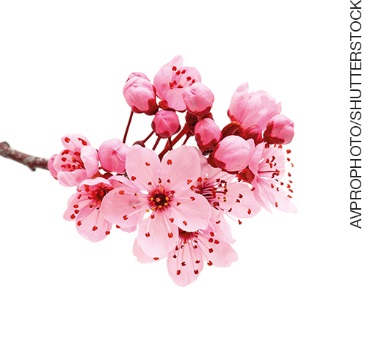 COMPRIMENTO: 3 CENTÍMETROS.B)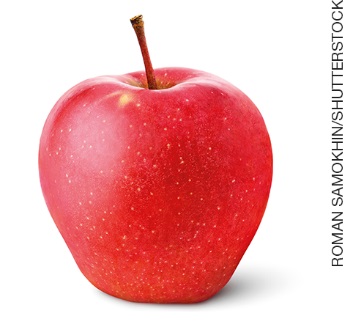 COMPRIMENTO: 8 CENTÍMETROS.C)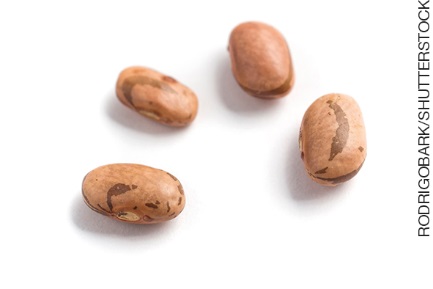 COMPRIMENTO: 1 CENTÍMETRO.D)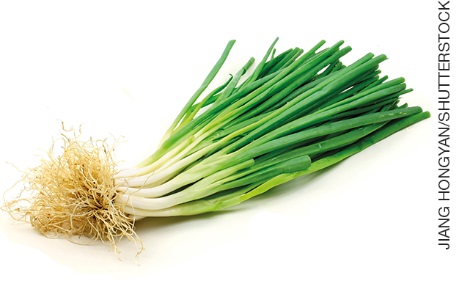 COMPRIMENTO: 30 CENTÍMETROS.7. COMPLETE AS FRASES COM AS PALAVRAS DO QUADRO.AS PLANTAS PRODUZEM O SEU PRÓPRIO ALIMENTO POR MEIO DA ____________________. ELAS AJUDAM OUTROS SERES VIVOS PORQUE PRODUZEM ____________________, QUE É ESSENCIAL PARA OS SERES VIVOS RESPIRAREM. OS SERES VIVOS PRECISAM DE ____________________ PARA QUE POSSAM SOBREVIVER. ELA É ENCONTRADA EM DIVERSOS LOCAIS, COMO RIOS E LAGOS. 8. ASSINALE A ALTERNATIVA QUE REPRESENTA UMA SITUAÇÃO EM QUE A PLANTA NÃO CONSEGUIRÁ CRESCER E SE DESENVOLVER.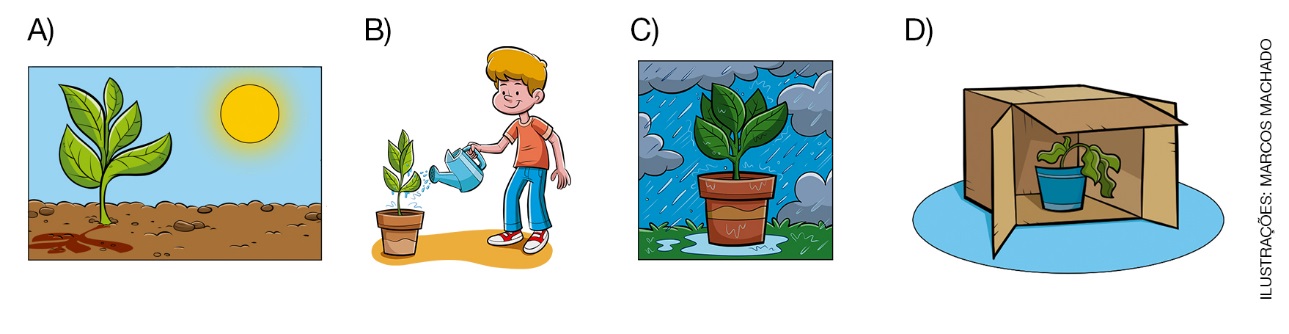 REPRESENTAÇÕES FORA DE PROPORÇÃO.9. MARQUE O ANIMAL QUE SE ALIMENTA APENAS DE PLANTAS.A) ONÇA-PINTADA.B) VACA.C) LOBO-GUARÁ.D) TATU.10. COMPLETE AS FRASES COM AS PALAVRAS DO QUADRO.OS ____________________ SÃO NÔMADES QUE HABITAM O DESERTO DO SAARA. ELES VIVEM EM TENDAS DE COURO. O POVO ____________________ HABITA UMA REGIÃO FORMADA POR TERRAS CONGELADAS PRÓXIMAS AO POLO NORTE. ELES FAZEM CASACOS DE PELE DOS ANIMAIS PARA SE PROTEGER DO FRIO.NA FLORESTA AMAZÔNICA VIVEM DIVERSOS POVOS ____________________, COMO OS TICUNA. ELES RETIRAM DA FLORESTA APENAS O NECESSÁRIO PARA VIVER.11. MARQUE A SEQUÊNCIA CORRETA DAS ETAPAS DA ATIVIDADE AGRÍCOLA.A) PLANTAR, PREPARAR O SOLO E COLHER O QUE FOI PLANTADO.B) PREPARAR O SOLO, PLANTAR E COLHER O QUE FOI PLANTADO.C) COLHER O QUE FOI PLANTADO, PLANTAR E PREPARAR O SOLO.D) PLANTAR, COLHER O QUE FOI PLANTADO E PREPARAR O SOLO.12. LIGUE OS ALIMENTOS À ATIVIDADE HUMANA RESPONSÁVEL PELA SUA PRODUÇÃO.EM SUA OPINIÃO, POR QUE O SOLO É IMPORTANTE PARA A AGRICULTURA?__________________________________________________________________________________________________________________________________________________________________________________________________________________________________________QUAIS SÃO OS ANIMAIS QUE FORNECEM OS OVOS E O LEITE?____________________________________________________________________________________________________________________________________________________________13. LEIA O TEXTO A SEGUIR E DEPOIS RESPONDA ÀS QUESTÕES.A ABELHA JATAÍ PRODUZ UM MEL DOCE E FRUTADO. ESSE MEL É RETIRADO E UTILIZADO PELO SER HUMANO PARA O TRATAMENTO DE DOENÇAS. ESSA ESPÉCIE DE ABELHA TEM VANTAGEM SOBRE AS OUTRAS ABELHAS POR CONSEGUIR FAZER SEU NINHO EM DIFERENTES AMBIENTES, POR EXEMPLO, EM TIJOLOS.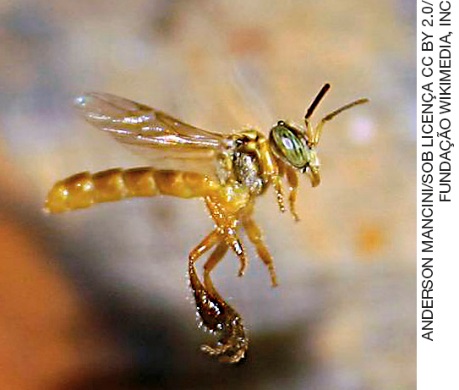 COMPRIMENTO: 2 CENTÍMETROS.QUAL É O ANIMAL DESCRITO NO TEXTO? QUAL PRODUTO ELE FORNECE?__________________________________________________________________________________________________________________________________________________________SUBLINHE NO TEXTO UM EXEMPLO DE EXTRATIVISMO. CIRCULE NO TEXTO UM EXEMPLO DE RELAÇÃO DA ABELHA COM O COMPONENTE CONSTRUÍDO DO AMBIENTE.14. OBSERVE A IMAGEM A SEGUIR E RESPONDA ÀS QUESTÕES.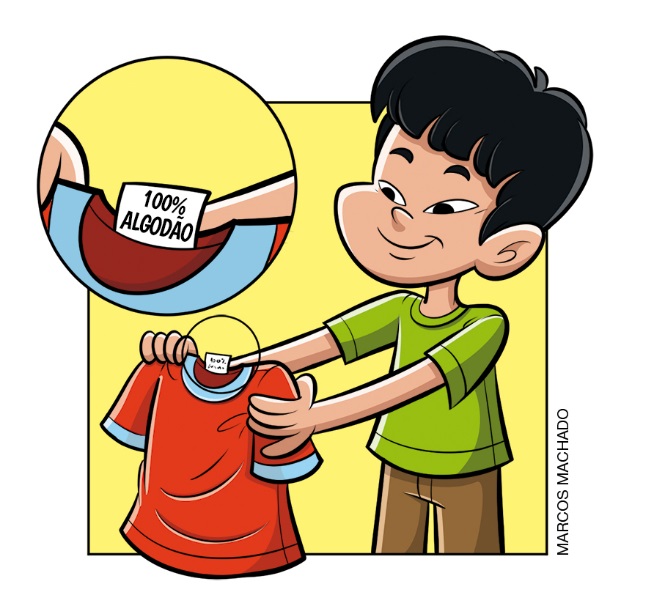 QUAL É A MATÉRIA-PRIMA UTILIZADA NA PRODUÇÃO DA CAMISETA?____________________________________________________________________________________________________________________________________________________________COMO ESSA MATÉRIA-PRIMA É OBTIDA?____________________________________________________________________________________________________________________________________________________________15. OBSERVE AS IMAGENS A SEGUIR E RESPONDA ÀS QUESTÕES.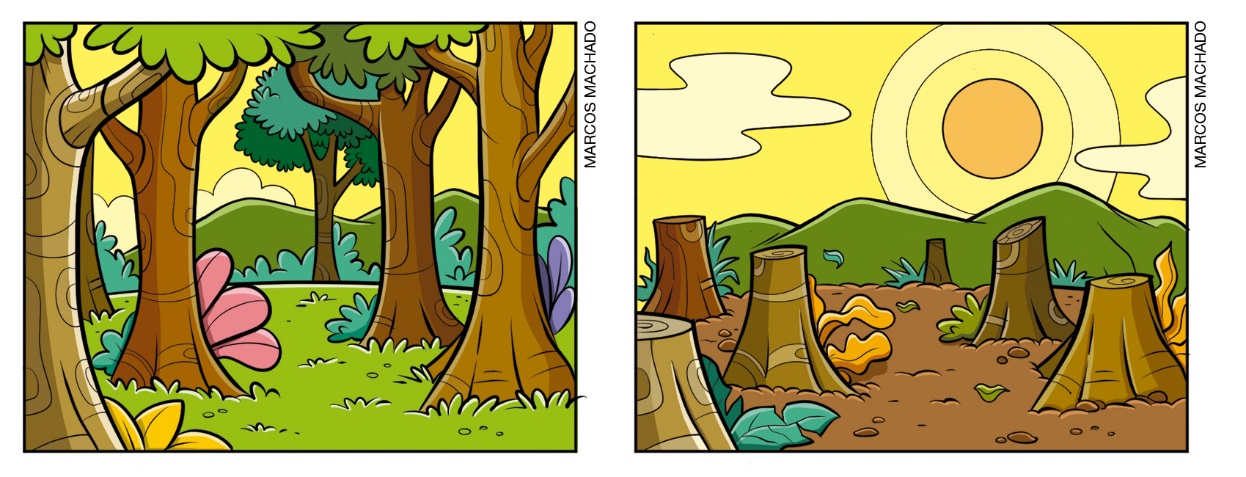 REPRESENTAÇÕES FORA DE PROPORÇÃO.QUAL PROBLEMA AMBIENTAL ESTÁ SENDO REPRESENTADO NAS IMAGENS?____________________________________________________________________________________________________________________________________________________________POR QUE ISSO ACONTECE?____________________________________________________________________________________________________________________________________________________________EM SUA OPINIÃO, QUAL SERIA A MELHOR SOLUÇÃO PARA ESSE PROBLEMA?____________________________________________________________________________________________________________________________________________________________NOME: ___________________________________________________________TURMA: __________________________________________________________DATA: ____________________________________________________________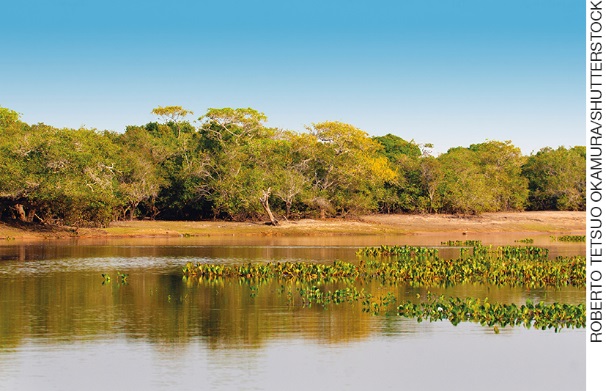 CARACTERÍSTICAS DO AMBIENTE:________________________________________________________________________________________________________________________________________________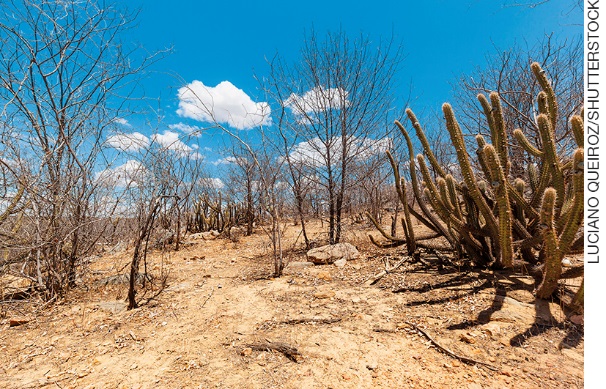 CARACTERÍSTICAS DO AMBIENTE:________________________________________________________________________________________________________________________________________________TRONCO FORTE COM GALHOS CHEIOS DE FOLHAS VERDES, FLORES ROSADAS OU BRANCAS E FRUTOS VERMELHOS.TEM QUATRO PERNAS E O CORPO COBERTO DE PELOS, QUE PODEM SER DE VÁRIAS CORES. GERALMENTE SÃO ANIMAIS DE ESTIMAÇÃO.OXIGÊNIO         FOTOSSÍNTESE         ÁGUAINUÍTE          INDÍGENAS          TUAREGUES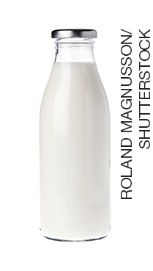 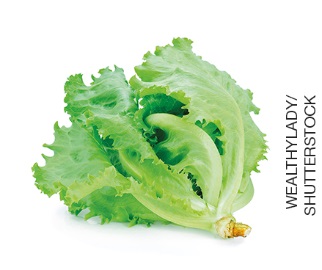 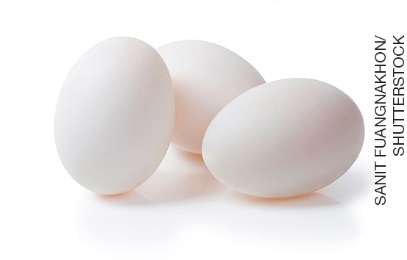 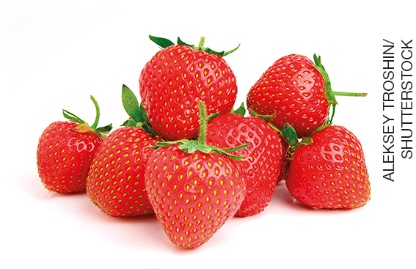 AGRICULTURAPECUÁRIA